УКРАЇНАНАКАЗПО ГАННІВСЬКІЙ ЗАГАЛЬНООСВІТНІЙ ШКОЛІ І-ІІІ СТУПЕНІВПЕТРІВСЬКОЇ РАЙОННОЇ РАДИ КІРОВОГРАДСЬКОЇ ОБЛАСТІвід 30 листопада 2018 року                                                                                            № 289с. ГаннівкаПро адаптацію дітей 1-х класів відповідно до вимог Нової української школиНа виконання наказу начальника відділу освіти райдержадміністрації від 31 жовтня 2018 року № 240 «Про адаптацію дітей 1-х класів закладів загальної середньої освіти відповідно до вимог Нової української школи»НАКАЗУЮ :Заступнику директора з навчально-виховної роботи Ганнівської загальноосвітньої школи І-ІІІ ступенів ГРИШАЄВІЙ О.В., заступнику завідувача з навчально-виховної роботи Володимирівської загальноосвітньої школи І-ІІ ступенів, філії Ганнівської загальноосвітньої школи І-ІІІ ступенів ПОГОРЄЛІЙ Т.М., заступнику завідувача з навчально-виховної роботи Іскрівської загальноосвітньої школи І-ІІІ ступенів, філії Ганнівської загальноосвітньої школи І-ІІІ ступенів БОНДАРЄВІЙ Н.П.:1) до 10 січня 2019 року обговорити на засіданнях педагогічних рад та шкільних методичних об’єднаннях учителів початкових класів наслідки результатів тематичного вивчення рівня адаптації дітей 1-х класів закладів освіти відповідно до вимог Нової української школи;2) спрямувати діяльність учителів 1-х класів на:- здійснення індивідуального підходу до учнів, у яких виникають труднощі в період адаптаційного процесу;- удосконалення форм та методів роботи з учнями  під час адаптаційного періоду та впродовж року;- проведення індивідуальних бесід із батьками першокласників, у яких   процес адаптації до шкільних умов проходить складніше;- проведення роботи зі згуртування учнів, виховання взаєморозуміння, взаємоповаги, вміння жити в колективі.2. Контроль за виконанням даного наказу покласти на заступника директора з навчально-виховної роботи Ганнівської загальноосвітньої школи І-ІІІ ступенів ЩУРИК О.О., завідувача Володимирівської загальноосвітньої школи І-ІІ ступенів, філії Ганнівської загальноосвітньої школи І-ІІІ ступенів МІЩЕНКО М. І., на завідувача Іскрівської загальноосвітньої школи І-ІІІ ступенів, філії Ганнівської загальноосвітньої школи І-ІІІ ступенів ЯНИШИНА В.М. Директор школи                                                                                          О.КанівецьЗ наказом ознайомлені:                                                                          О.ГришаєваО.ЩурикВ.ЯнишинМ.МіщенкоН.БондарєваТ.Погорєла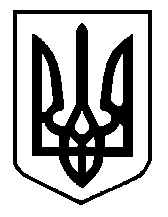 